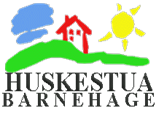 ÅRSMØTE I HUSKESTUA EIERFORENING, 24.03.21VALGValgkomiteen har bestått av Oddgeir Dalane og Ernst Kristen Helgøy Kloster. Dette er vår  innstilling til vervene som skal velges av årsmøtet 24.03.21.Styreleder Bjarte Odin Kvamme – Ny for 1 årStyremedlemmerMorten Johannessen – ikke på valgØystein Espevold- Ny for 2 årNatalie Vikse Soltvedt Palmers – Ny for 2 årOddgeir Dalane – Ny for 2 årErnst Kristen Helgøy Kloster – Ny for 2 årValgkomiteEirik Bugge Simonsen – Ny for 2 årMarius Pedersen – Ny for 1 årRevisorOddvin Eggebø - Gjenvalg